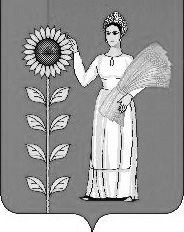 Администрация   сельского   поселения Мазейский сельсоветДобринского муниципального района Липецкой областиРоссийской ФедерацииПОСТАНОВЛЕНИЕ           20.11.2020г.                                    с. Мазейка                                  № 70Об утверждении плана-графика перехода   на предоставление муниципальных услуг в электронной форме, предоставляемых администрацией сельского поселения        Мазейский сельсовет Добринского муниципального  района на 2021-2025 годы       Во исполнение Федерального закона от 27.07.2010г. № 210-ФЗ     «Об организации предоставления  государственных и муниципальных услуг», распоряжения Правительства Российской  Федерации от 17.12.2009г. № 1993-р  «Об утверждении сводного перечня первоочередных государственных и муниципальной услуг, предоставляемых в электронном виде, руководствуясь Уставом сельского поселения  Мазейский сельсовет, администрация   сельского   поселения  Мазейский сельсоветПостановляет:       1. Утвердить прилагаемый план-график перехода на предоставление муниципальных услуг в электронной форме, предоставляемых администрацией сельского поселения Мазейский сельсовет  на 2021-2025 годы (приложение).     2. Разместить    план-график перехода на предоставление муниципальных услуг в электронной форме, предоставляемых администрацией сельского поселения Мазейский сельсовет  на 2021-2025 годы в сети Интернет для доступа заявителей.    3.Постановление администрации сельского поселения Мазейский сельсовет Добринского муниципального  района  от 09.06.2016г. № 46 «Об утверждении плана-графика   перехода на предоставление муниципальных услуг в электронной форме, предоставляемых администрацией сельского поселения Мазейский сельсовет на 2017-2019 годы» - отменить.     4.  Настоящее постановление вступает в силу со дня его обнародования.   5. Контроль  за исполнением настоящего постановления оставляю за собой. Глава   сельского поселения   Мазейский сельсовет                                                              Н.И.Тимирев  Приложение                                                                                                                                                                     к постановлению администрации                                                                                                                                                                       сельского поселения                                                                                                                                                                     Мазейский сельсовет                                                                                                                                                                         № 70 от 20.11.2020ПЛАН-ГРАФИКПЕРЕХОДА НА ПРЕДОСТАВЛЕНИЕ МУНИЦИПАЛЬНЫХ УСЛУГ В ЭЛЕКТРОННОЙ ФОРМЕ,ПРЕДОСТАВЛЯЕМЫХ АДМИНИСТРАЦИЕЙ СЕЛЬСКОГО ПОСЕЛЕНИЯ МАЗЕЙСКИЙ СЕЛЬСОВЕТ                                    на 2021-2025 годы№№п/пНаименованиеуслуги,      предоставляемой  администрацией сельского поселения Мазейский сельсоветОтветственные                     исполнителиСроки реализации и содержание этапов  перехода на предоставление услуг в электронном  видеСроки реализации и содержание этапов  перехода на предоставление услуг в электронном  видеСроки реализации и содержание этапов  перехода на предоставление услуг в электронном  видеСроки реализации и содержание этапов  перехода на предоставление услуг в электронном  видеСроки реализации и содержание этапов  перехода на предоставление услуг в электронном  виде№№п/пНаименованиеуслуги,      предоставляемой  администрацией сельского поселения Мазейский сельсоветОтветственные                     исполнителиI этапРазмещение информации                    об услуге на официальном сайте администрации  сельского поселения Мазейский сельсоветII этапРазмещение на официальном сайте                         администрации сельского поселения Мазейский сельсовет форм заявлений    иных документов, необходимых для получения соответствующих услуг,                             и обеспечение доступа к ним для копированияIII этапОбеспечение               возможности для заявителей в целях получения услуги                          представлять документы в электронном виде с использованием портала                 муниципальных     услуг Липецкой  областиIV этапОбеспечение возможности для заявителей осуществлять мониторинг хода                    предоставления услуг с                        использованием Портала                     муниципальных  услуг Липецкой областиV этапОбеспечение возможности получения                 результата предоставления       услуги   в                  электронном   виде на Портале                   муниципальных      услуг  Липецкой области,                если это не запрещено действующим законодательством12345678    1Присвоение (уточнение) адресов объектам недвижимого имущества, сельского поселения Мазейский сельсоветАдминистрация сельского поселения.Старшийспециалист                             1 разрядаВыполненоВыполненоДо01.01.2025 г.До                 01.01.2025г.До01.01.2025г.2Оформление архивных справок, копий архивных документов, копий нормативно правовых актов сельского поселения Мазейский сельсоветАдминистрация сельского поселения.Старший специалист                             1 разрядаВыполненоВыполненоДо01.01.2025г.До                 01.01.2025г.До01.01.2025г.3Выдача справок с места жительства,  о семейном положении, выписок из похозяйственных книг населенных пунктовАдминистрация сельского поселения.Старшийспециалист                             1 разрядаВыполненоВыполнено    ДоступнаДоступнаДоступна4Подготовка документов и выдача  постановления администрации                 «О переводе жилого помещения в нежилое помещение и нежилого помещения в жилоеАдминистрация сельского поселения.Старшийспециалист                             1 разрядаВыполненоВыполненоДо01.01.2025г.До                 01.01.2025г.До01.01.2025г.5Приём заявлений, документов,  а так же постановка  граждан на учёт в качестве, нуждающихся в жилых помещениях.Администрация сельского поселения.Старшийспециалист                             1 разрядаВыполненоВыполненоДо01.01.2025г.До                 01.01.2025г.До01.01.2025г.6Предоставление водных объектов в пользование  на основании договора водопользования или решения о предоставлении водного объекта в пользованиеАдминистрация сельского поселения.Старшийспециалист                             1 разрядаВыполненоВыполненоДо01.01.2025г.До                 01.01.2025г.До01.01.2025г.7Предоставление земельного участка, находящегося в муниципальной собственности администрации сельского поселения Мазейский сельсовет  или государственная собственность на который не разграничена, в постоянное (бессрочное) пользованиеАдминистрация сельского поселения.Старшийспециалист                             1 разрядаВыполненоВыполненоДо01.01.2025г.До                 01.01.2025г.До01.01.2025г.8Прием заявлений и выдача документов о согласовании схемы расположения земельного участка на кадастровом плане или кадастровой картеАдминистрация сельского поселения.Старшийспециалист                             1 разрядаВыполненоВыполнено.До01.01.2025г.До                 01.01.2025г.До01.01.2025г.